AlfpresentaPaperboyRegia	Lee Danielscon Nicole Kidman, Zac Efron, Matthew McConaughey, 
John Cusack.Basato sul romanzo di Pete Dexter “Un affare di famiglia”IN VENDITA IN DVD E IN BLU-RAY DISC DAL 5 GIUGNO 2014DISTRIBUITO DA 01 DISTRIBUTION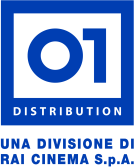 Paese di produzione	USAAnno	2012Regia	Lee DanielsSoggetto	Pete DexterSceneggiatura Pete DexterFotografia	Roberto SchaeferMontaggio	Joe KlotzMusiche	Mario GrigorovScenografia	Daniel T. DorranceInterpreti e personaggiMatthew McConaughey: Ward JamesZac Efron: Jack JamesNicole Kidman: Charlotte BlessJohn Cusack: Hillary Van WetterScott Glenn: W.W. JamesDavid Oyelowo: Yardley AchemanNikolette Noel: NancyNed Bellamy: Tyree van WetterMacy Gray: Anita/NarratriceTrama Florida 1965, il condannato a morte Hillary Van Wetter è in attesa di essere giustiziato per l'omicidio di uno sceriffo, che spinto dall'odio razziale uccise sedici persone di colore. Charlotte Bless, fidanzata per corrispondenza di Hillary, crede nell'innocenza dell'uomo, così invia una lettera al Miami Times sostenendo la sua tesi. Il giornale, fiutando lo scoop, manda i suoi due migliori giornalisti ad indagare, il malinconico reporter gay Ward James e il suo collega Yardley Acheman. Collaborando con Charlotte, i due giornalisti iniziano ad indagare, coinvolgendo anche il fratello minore di Ward, Jack, che di professione consegna i giornali. Jack, con sguardo disincantato, osserva con ammirazione il lavoro dei due giornalisti, innamorandosi fatalmente della bella Charlotte.DATI TECNICI DVDSCHEMA PROGETTO	DVDFORMATO VIDEO PRINCIPALE	2,35:1@25 	sedici noni 	COLOREDURATA FILM	101@25Audio	Italiano 5.1 (Dolby Digital) 	Inglese 5.1 (Dolby Digital)sottotitoli	Italiano 	Italiano NU 	Inglese 	Senza sottotitoliEXTRA	B_ROLL 	FEATURETTE 	INTERVISTE 	hilary shor 	john cusack 	lee daniels 	matthew mcconaughey 	nicole kidman 	scott glenn 	zac efron 	david oyelowo 	macy gray 	 LA CAMPAGNA PUBBLICITARIA 	SPOT - cast 	SPOT - critical acclaim 15 	SPOT - critical acclaim 30 	TRAILERDATI TECNICI BLU-RAY DISCTIPO	BD 50FORMATO VIDEO PRINCIPALE	2,35:1 1080P@24   	sedici noni 	COLOREDURATA FILM	106@24Audio	Italiano 5.1 (DTS HD MA) 	Inglese 5.1 (DTS HD MA)sottotitoli	Italiano 	Italiano NU 	Inglese 	Senza sottotitoliEXTRA	B_ROLL 	FEATURETTE 	INTERVISTE 	hilary shor 	john cusack 	lee daniels 	matthew mcconaughey 	nicole kidman 	scott glenn 	zac efron 	david oyelowo 	macy gray 	 LA CAMPAGNA PUBBLICITARIA 	SPOT - cast 	SPOT - critical acclaim 15 	SPOT - critical acclaim 30 	TRAILERUfficio stampa: Lucrezia VitiTel. 348 2565827 - 06 68470333lucreziaviti@yahoo.it – l.viti@raicinema.itPer immagini e materiali vari consultare il sito www.01distribution.it  – Area press home-video